RIWAYAT HIDUPIsnaini Nurun Nisa . Lahir pada tanggal 9 Mei 1994 di Bantaeng. Beragama Islam. Penulis adalah anak pertama  dari empat bersaudara, Putri dari pasangan H.Abd. Hakim, S.Pd, M.Si. Nurjannah, S.Pd. M.M. Penulis menempuh pendidikan formal pada tingkat taman kanak-kanak di TK Perwanida tahun  1999 dan tamat pada tahun 2001. Pada tahun yang sama penulis melanjutkan pendidikan dasar di SD Inpres Teladan dan tamat pada tahun 2006. Pada tahun yang sama, Penulis melanjutkan pendidikannya di SMP Neg. 1 Bantaeng dan tamat pada tahun 2009. Pendidikan sekolah menengah atas di tempuh di SMAN 2 Bantaeng, pada tahun 2009 – 2012 jurusan IPA. Pada Tahun 2012, Penulis melanjutkan studinya pada Jurusan Pendidikan Luar Biasa (S1 PLB) Fakultas Ilmu Pendidikan Universitas Negeri Makassar.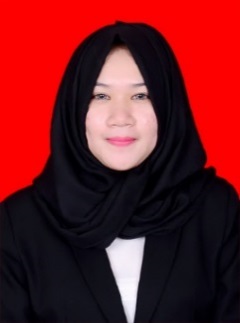 